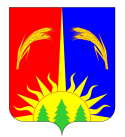 АДМИНИСТРАЦИЯ ЮРЛИНСКОГО МУНИЦИПАЛЬНОГО РАЙОНА ПЕРМСКОГО КРАЯП О С Т А Н О В Л Е Н И Е02.09.2015 года                                                                                                                    № 299О введении режима чрезвычайной ситуации для органов управления и сил Юрлинского районного звена ТП РСЧС на территории Юрлинского муниципального районаВо исполнение Федерального закона от 21.12.1994 года № 68-ФЗ «О защите населения и территорий от чрезвычайных ситуаций природного и техногенного характера», Постановления Правительства РФ от 30.12.2003 года № 794 «О единой государственной системе предупреждения и ликвидации чрезвычайных ситуаций» (с изменениями и дополнениями), в целях ликвидации чрезвычайной ситуации (ЧС условно), Федеральным законом от 06.10.2003 № 131-ФЗ «Об общих принципах организации местного самоуправления в Российской Федерации», в связи со сложившимся опасным агрометеорологическим явлением «переувлажнение почвы», что привело к вымоканию части сельскохозяйственных культур и гибели урожая в сельхозпредприятиях Юрлинского муниципального района, Администрация Юрлинского муниципального района ПОСТАНОВЛЯЕТ:1. Ввести с 03 сентября 2015 года и до особого распоряжения режим чрезвычайной ситуации для органов управления и сил Юрлинского районного звена ТП РСЧС.2. Создать рабочую комиссию в составе:Мелехина Н.А. – заместитель главы администрации района по экономическому развитию и управлению ресурсами, председатель,члены комиссии:Волокитина Н.А. – ведущий специалист по сельскому хозяйству администрации Юрлинского муниципального района,руководитель сельхозпредприятия (по согласованию).Епишин С.Ю. – и.о. начальника отдела по делам ГЗ и МП администрации района.3. Мелехиной Н.А.:3.1. организовать работу комиссии по проверке посевов сельскохозяйственных культур на предмет установления фактов их гибели и повреждения, недобора урожая в результате переувлажнения почвы в сельхозпредприятиях Юрлинского муниципального района и составить акты проверок;4. Волокитиной Н.А.4.1. До 04.09.2015 г., подготовить пакет документов, оформленный в соответствии с Методическими рекомендациями и предоставить в Министерство сельского хозяйства и продовольствия Пермского края.4.2. До 21.09.2015 г., представить главе района – главе администрации  Юрлинского муниципального района Т.М. Моисеевой информацию о проделанной работе.5. Сельхозтоваропроизводителям принять меры по заготовке кормов для обеспечения животноводства кормами собственного производства и меры по сохранению и сбору урожая.6. Контроль за выполнением постановления на Жаровина А.Н. – заместителя главы администрации района, председателя КЧС и ОПБ района.И.о. главы Администрации района                                          Н.А. Мелехина